Famlieaften.
med fællesspisning Onsdag d. 29 Januar 2020Kære Alle FDF’ere og jeres ældre i Brædstrup!---- Invitation til årets første familieaften	og ekstraordinært årsmøde.
Traditionen tro,- så mødes vi til Familieaften med fællesspisning på Sømosegård. Om arrangementet: 
Onsdag den 29-01-2020, kl. 17.30 starter vi med fællesleg / underholdning.Derefter, fællesspisning ekstraordinært årsmøde og afslutning. 
Drikkevarer kan købes til overkommelige priserVi glæder os til at et par hyggelige timer sammen  Mvh. Lederne.Klip Klip Klip ( Forældre )Tilmelding: 

Jeg (navn) : _________________________________      deltager og medbringer mine forældre (antal ) :________    og mine søskende (antal) :_______Så vi kommer ialt (antal) :_____________   og medbringer kage (Ja) :_____________    ( Nej ) :_____________

FDF Ekstraordinært Årsmøde 2020Årsmødet er der, hvor kredsens medlemmer og forældre kan få indflydelse på kredsens liv og hvor kredsen vælger sin bestyrelse.DAGSORDEN:1. Valg af dirigent2. Orientering om Bestyrelsens arbejde og kredsens liv3. Valg til Kredsbestyrelsen4. Suppleanter5. EventueltÅrsmødet er et demokratisk forum. På årsmødet har alle kredsens medlemmer stemmeret, og alle kan opstille til kredsbestyrelsen - medlemmer under 15 år skal dog lade sig repræsentere af en af deres forældre. Medlemmer fyldt 15 år, men endnu ikke 18 år kan lade sig repræsentere af en af deres forældre. Hver deltager har én stemme. Der kan ikke stemmes ved fuldmagt.Se også FDFs vedtægter § 8: fdf.dk/vedtægterI forbindelse med at alle børnene hygger sig efter fællesspisning ( se forside ) så vil det glæde os at se dig som forældre til FDF medlemmer til ekstraordinær årsmødeFællesspisning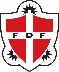 29 Januar 2020Fællesspisning29 Januar 2020